     UTP-Rancagua	                                                                                                                                                                                                                                                Jean  Piaget                 “Mi escuela un lugar para aprender y crecer en un ambiente saludable	Rancagua, Marzo, 2020MÓDULO DE AUTOAPRENDIZAJESEMANA 2 DESDE EL   23  al 27 DE MARZO 2020TÍTULOGRACIAS A LA VIDAASIGNATURA /CURSOMúsica/6° AñoNOMBRE DEL PROFESOR/AFrancisco Vargas OrellanaOBJETIVO DE APRENDIZAJE DE LA UNIDAD 1 (TEXTUAL) Cantar (al unísono y conones simples, entre otros) y tocar instrumentos de percusión y melódicos (metalófono, flauta dulce u otros) OA4ACTIVIDAD(ES) Y RECURSOS PEDAGÓGICOS  Escuchan canción “Gracias a la vida” de Violeta Parra, en youtube.  observan PPT con acordes de la canción. Practican acordes de la canción usando flautaEVALUACIÓNLista de cotejo.Se evaluará al regreso a clases.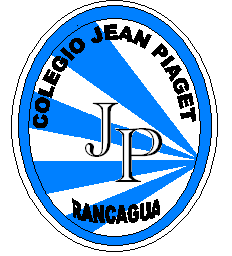 